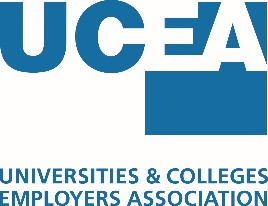 Clinical academic pay scales (England) from 1 April 2017  1. Summary of changes All pay points have increased by 1%, including the nodal pay points in the new pay system for junior doctors and clinical academic trainees. Clinical Excellence Awards have also increased by 1%.  For details on how to apply the new pay system for clinical academic trainees, and the associated transitional arrangements, please see the relevant UCEA pay briefing.  Please note that the figures in the pay briefing still relate to the 2016 nodal pay points.  2. Non-consolidated awards No new non-consolidated awards apply. Previous non-consolidated awards, as detailed in UCEA Update 16:035, ceased on 31 March 2017.  3. Pay for clinical academic doctors in training (‘new’ 2016 pay system) 4. Pay for clinical academic dentists in training (2016 contract / new system) Note: in dental specialties only, dentists begin Specialty Training at ST1 following Dental Core Training, instead of ST3/4. This is purely a result of nomenclature used in dental training. Therefore all dentists in Dental Specialty Training (ST1 onwards) should be placed on nodal point  6. Clinical academics below the level of consultant (pre 2009 scale) and Senior Lecturer / Reader Scale † This salary scale is retained for use for clinical academic trainees who are in ‘Category 2’ transitional protection during the transition period to the new pay system. It may also be used for any other clinical academic posts, who are not doctors or dentists in training - such use is a matter for local determination.  § These points are HE specific pay scales that have no NHS equivalent. A 1% increase has been applied in line with the latest NHS Pay Circular.   * This point was introduced on 1 April 2002 and relates only to dentists. 8. Staff holding honorary consultant contract (pre-2003 contract)             9. 2003 Consultant Contract: basic salary for staff holding consultant contracts whose first appointment as an NHS consultant was on or after 1 February 2004 10. 2003 Consultant Contract: basic salary for staff holding honorary consultant contract whose first appointment as an NHS consultant was on or before 31 January 2004 ‡ for consultants with seniority of 1, 3 or 5 years on transition, the first pay threshold is for transitional purposes 11. Additional Programmed Activities The value of an Additional Programmed Activity (APA) is 10% of basic salary plus 10% of any CEA award up to level 9.   Where an honorary consultant holds discretionary points or a local clinical excellence award ABOVE the level 9 discretionary point, the APA is capped at level 9 / Bronze level (£36,192 at April 2017 rate).  Payment for an APA is therefore based on 10% basic salary plus a maximum amount of 10% of £36,192. 12. Clinical Excellence Awards – awarded by Local Committees (either contract)  13. Clinical Excellence Awards – awarded by ACCEA (either contract)  14.    Consultants – additional points (either contract)  15.    Consultants – distinction awards (either contract) Pay for doctors in training Pay for doctors in training Nodal point Stage of NHS training 2016 2017 1 FY1 26,350 26,614 2 FY2 30,500 30,805 3 CT1 or ST1/SpR1 36,100 36,461 3 CT2 or ST2/SpR2 36,100 36,461 4 CT3 or ST3 / SpR3 45,750 46,208 4 ST4 / SpR4 45,750 46,208 4 ST5 / SpR5 45,750 46,208 4 ST6 / SpR6 45,750 46,208 4 ST7 / SpR7 45,750 46,208 4 ST8 / SpR8 45,750 46,208 Pay for dentists in training Pay for dentists in training Nodal point Stage of NHS training 2016 2017 3 CT1 36,100 36,461 3 CT2  36,100 36,461 4 CT3  45,750 46,208 4 ST1 – ST8 (Dental specialty training) 45,750 46,208 Pre-2009 Clinical Lecturer Scale† Pre-2009 Clinical Lecturer Scale† Pre-2009 Clinical Lecturer Scale† 01.04.16 01.04.17 1 31,614 31,931 2 33,180 33,512 3 34,746 35,093 4 36,312 36,675 5 38,200 38,582 6 40,090 40,491 7 41,979 42,399 8 43,868 44,307 9 45,757 46,215  §10 50,669 51,176 §11 54,741 55,288 §*12 58,813 59,401 Senior Lecturer/ Reader Scale Senior Lecturer/ Reader Scale Senior Lecturer/ Reader Scale 01.04.16 01.04.17 § 50,669 51,176 § 54,741 55,288 § 58,813 59,401 §  62,890 63,519 §  68,084 68,765 §  71,676 72,393 Incremental Points 01.04.16 01.04.17 Minimum 63,102 63,733 1st 67,617 68,293 2nd 72,133 72,855 3rd 76,649 77,415 4th  81,798 82,616 Threshold Years completed as a consultant Basic salary at April 2016 rates  Basic salary at April 2017 rates Period before eligibility for next threshold 1 0 76,001 76,761 1 year 2 1 78,381 79,165 1 year 3 2 80,761 81,568 1 year 4 3 83,141 83,972 1 year 5 4 85,514 86,369 5 years 5 85,514 86,369 4 years 6 85,514 86,369 3 years 7 85,514 86,369 2 years 8 85,514 86,369 1 year 6 9 91,166 92,078 5 years 10 91,166 92,078 4 years 11 91,166 92,078 3 years 12 91,166 92,078 2 years 13 91,166 92,078 1 year 7 14 96,819 97,787 5 years 15 96,819 97,787 4 years 16 96,819 97,787 3 years 17 96,819 97,787 2 years 18 96,819 97,787 1 year 8 19 102,465 103,490  - Seniority at transfer (years) Years after transfer before threshold level changes Pay Threshold 2016 2017 30+ On transfer  91,166 92,078 One year 7 96,819 97,787 Two years 8 102,465 103,490 21-29 On transfer 85,514 86,369 One year 6 91,166 92,078 Two years 7 96,819 97,787 Three years 8 102,465 103,490 20 On transfer 85,514 86,369 One year 6 91,166 92,078 Three years 7 96,819 97,787 Four years 8 102,465 103,490 19 On transfer 85,514 86,369 One year 6 91,166 92,078 Three years 7 96,819 97,787 Five years 8 102,465 103,490 18 On transfer 85,514 86,369 Two years 6 91,166 92,078 Three years 7 96,819 97,787 Five years 8 102,465 103,490 17 On transfer 85,514 86,369 Two years 6 91,166 92,078 Four years 7 96,819 97,787 Six years 8 102,465 103,490 16 On transfer 85,514 86,369 Three years 6 91,166 92,078 Four years 7 96,819 97,787 Seven years 8 102,465 103,490 15 On transfer 85,514 86,369 Three years 6 91,166 92,078 Four years 7 96,819 97,787 Eight years 8 102,465 103,490 14 On transfer 85,514 86,369 Three years 6 91,166 92,078 Five years 7 96,819 97,787 Nine years 8 102,465 103,490 13 On transfer 85,514 86,369 Three years 6 91,166 92,078 Five years 7 96,819 97,787 Ten years 8 102,465 103,490 12 On transfer 85,514 86,369 Three years 6 91,166 92,078 Six years 7 96,819 97,787 Eleven years 8 102,465 103,490 11 On transfer 85,514 86,369 Four years 6 91,166 92,078 Seven years 7 96,819 97,787 Twelve years 8 102,465 103,490 10 On transfer 85,514 86,369 Four years 6 91,166 92,078 Eight years 7 96,819 97,787 Thirteen years 8 102,465 103,490 9 On transfer 85,514 86,369 Four years 6 91,166 92,078 Nine years 7 96,819 97,787 Fourteen years 8 102,465 103,490 8 On transfer 85,514 86,369 Five years 6 91,166 92,078 Ten years 7 96,819 97,787 Fifteen years 8 102,465 103,490 7 On transfer 85,514 86,369 Five years 6 91,166 92,078 Ten years 7 96,819 97,787 Fifteen years 8 102,465 103,490 6 On transfer 84,327 85,170 One year 5 85,514 86,369 Five years 6 91,166 92,078 Ten years 7 96,819 97,787 Fifteen years 8 102,465 103,490 5 On transfer 83,141 83,972 One year ‡ ‡84,327 ‡85,170 Two years 5 85,514 86,369 Six years 6 91,166 92,078 Eleven years 7 96,819 97,787 Sixteen years 8 102,465 103,490 4 On transfer 77,788 78,566 One year 3 80,761 81,569 Two years 4 83,141 83,972 Three years 5 85,514 86,369 Six years 6 91,166 92,078 Eleven years 7 96,819 97,787 Sixteen years 8 102,465 103,490 3 On transfer 77,189 77,961 One year ‡ ‡79,568 ‡80,364 Two years 4 83,141 83,972 Three years 5 85,514 86,369 Seven years 6 91,166 92,078 Twelve years 7 96,819 97,787 Seventeen years 8 102,465 103,490 2 On transfer 76,594 77,360 One year 2 78,381 79,165 Two years 4 83,141 83,972 Three years 5 85,514 86,369 Eight years 6 91,166 92,078 Thirteen years 7 96,819 97,787 Eighteen years 8 102,465 103,490 1 On transfer 76,001 76,761 One year ‡ ‡77,189 ‡77,961 Two years 3 80,761 81,569 Three years 4 83,141 83,972 Four years 5 85,514 86,369 Nine years 6 91,166 92,078 Fourteen years 7 96,819 97,787 Nineteen years 8 102,465 103,490 Level 01.04.16 01.04.17 1 2,986 3,016 2 5,972 6,032 3 8,958 9,048 4 11,944 12,064 5 14,930 15,080 6 17,916 18,096 7 23,888 24,128 8 29,860    30,160 9 35,832 36,192 Level 01.04.16 01.04.17     9  Bronze 35,832 36,192   10  Silver 47,110 47,582   11  Gold 58,888 59,477   12  Platinum 76,554 77,320 01.04.16 01.04.17 1 3,237 3,268 2 6,473 6,536 3 9,709 9,804 4 12,945 13,072 5 16,181 16,340 6 19,417 19,608 7 22,653 22,876 8 25,889 26,144 01.04.16 01.04.17    A+ 76,648 77,415 A 56,483 57,048 B 32,278 32,601 